Министерство образования и науки Российской Федерации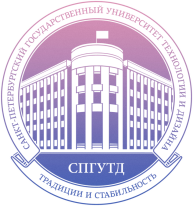 федеральное государственное бюджетное образовательное учреждение высшего профессионального образования «Санкт-Петербургский государственный университет технологии и дизайна» ПРОГРАММА ПРОВЕДЕНИЯ ЗАКЛЮЧИТЕЛЬНОГО ТУРА ВСЕРОССИЙСКОЙ ОЛИМПИАДЫ ШКОЛЬНИКОВ ПО ИСКУССТВУ (МИРОВОЙ ХУДОЖЕСТВЕННОЙ КУЛЬТУРЕ)Санкт-Петербург, 23.04.2015-29.04.20141 день (23.04.2014)2 день (24.04.2014)3 день (25.04.2014)4 день (26.04.2014)5 день (27.04.2014)6 день (28.04.2014)7 день (29.04.2014)ВремяМероприятиеВ течение дняЗаезд, регистрация и размещение участников Олимпиады и сопровождающих их лиц8.30 – 9.00Завтрак14.00 – 15.00Обед16.00Отъезд из гостиницы в университет17.00 – 18.30Торжественная церемония открытия Олимпиады18.30 – 20:00Ужин19.00 – 20. 30(по согласованию)Совещание сопровождающих лиц с представителями оргкомитета и председателем жюри 20.45Отъезд в гостиницу ВремяМероприятие8.00 – 9.00Завтрак9.00 – 10.00Перемещение к месту проведения10.00 – 13.30Посещение экспозиции Государственного Русского музея (обязательно для посещения, является частью задания)14.00-15.00ОбедС 15.15Свободное время, подготовка к первому туру Для сопровождающих лицДля сопровождающих лиц10.30 – 13.30Круглый стол13.15 – 14:00Обед14.05 – 15.00Круглый столС 15.15Свободное время, подготовка к первому туру ВремяМероприятие8.00 – 9.00Завтрак9.00 –10.00Перемещение к месту проведения Олимпиады (Большая Морская, д. 18)Для участниковДля участников10.00 – 14.00Письменный тур14:00 – 15.00Обед15.30 – 18.00Экскурсионная программа18.30 – 19.30Ужин20.00Отъезд в гостиницуДля сопровождающих лицДля сопровождающих лиц8.00 – 9.00Завтрак9.00 – 14.00Свободное время14:00 – 15.00Обед15.30 – 18.00Экскурсионная программа18.30 – 19.30Ужин20.00Отъезд в гостиницуВремяМероприятие9.00 – 10.00Завтрак10.00 – 13.00Экскурсионная программа13.30 – 14.30Обед15.00 – 18.00Экскурсионная программа19.00УжинВремяМероприятие8.00 – 9.00Завтрак9.00 –10.00Перемещение к месту проведения Олимпиады (Большая Морская, д. 18)Для участниковДля участников10.00 – 14.00Письменный тур14:00 – 15.00Обед15.30 – 18.00Экскурсионная программа18.30 – 19.30Ужин20.00Отъезд в гостиницуДля сопровождающих лицДля сопровождающих лиц8.00 – 9.00Завтрак9.00 – 14.00Круглый стол14:00 – 15.00Обед15.30 – 18.00Экскурсионная программа18.30 – 19.30Ужин20.00Отъезд в гостиницуВремяМероприятие9.00 – 10.00Завтрак10.00 –11.00Перемещение к месту проведения Олимпиады (Большая Морская, д. 18)Для участниковДля участников11.00 – 13.00Разбор заданий13:15 – 14.15Обед14.30 – 15.15Показ работ15.45 – 18.00Апелляция18.15 – 19.15Ужин19.30Отъезд в гостиницуДля сопровождающих лицДля сопровождающих лиц9.00 – 10.00Завтрак11.00 – 14.00Лекция членов жюри14.30 – 15.15Обед15.30 – 18.00Экскурсионная программа18.15 – 19.15Ужин19.30Отъезд в гостиницуВремяМероприятие9.00 – 10.00Завтрак10.00 – 11.00Перемещение к месту проведения Олимпиады (Большая Морская, д. 18)11.00 – 13.00Торжественная церемония закрытияОлимпиады13.00 – 24.00Отъезд участников Олимпиады